Руководство пользователяSeika 40Версия 1.3 UDC-02067BВсе права защищеныСодержаниеВведениеПоздравляем вас с приобретением брайлевского дисплея SEIKA 40 с пальцевым управлением и с высококачественным набором ячеек Брайля. Устройство SEIKA 40 предоставляет оптимальную гибкость и производительность при компактном исполнении. При использовании в сочетании с программным обеспечением для чтения с экрана брайлевский дисплей SEIKA 40 можно использовать для конкретной операционной системы.Дисплей SEIKA 40 расширяет навигационные и эксплуатационные возможности программ для чтения с экрана и позволяет полностью управлять компьютером. Эргономический дизайн предназначен для обеспечения опти- мальной производительности при присоединении к компьютеру. Следует отметить, что функциональность устройства SEIKA 40 зависит от параметров брайлевского дисплея вашего устройства для чтения с экрана и основного оборудования.Устройство SEIKA 40 было сконструирован в русле Открытых стандартов с использованием современных технологий. Это обеспечивает его совместимость с большинством программ считывания с экрана и операционных систем. Обратитесь к своему дилеру или представителю компании за уточнением сведений о программах чтения с экрана, полностью поддерживающих данное устройство.  Туда же адресуйте свои вопросы и предложения. Используйте контактную информацию на последней странице данного Руководства. Ваше мнение очень важно для нас. Мы надеемся, что вы получите удовлетворение от работы с SEIKA 40.О данном РуководствеДанное Руководство ознакомит вас с характеристиками и основами эксплуатации устройства SEIKA 40. Пожалуйста, внимательно прочтите данное Руководствоперед использованием устройства.Комплектация SEIKA 40Комплект SEIKA 40 включает следующее:базовый блок устройства SEIKA 40длинный и короткий USB-кабелипрограммный драйвер SEIKA 40 для Windows XP и Windows Vista и Windows 7, атакже документация устройства на CD-ROMЕсли какой-либо из данных компонентов отсутствует в вашем комплекте, пожалуйста, обратитесь к своему дистрибьютору.Знакомство с вашим устройством SEIKA 40Данная глава познакомит вас с подробным описаниемустройства SEIKA 40.SEIKA 40Устройство SEIKA 40 включает следующее:Дисплей Брайля на 40 ячеекКлавиши (слева) для прокрутки влево и вправо и выполнения функцийсчитывания с экранаКлавиши (справа) для прокрутки влево и вправо и исполнения функций считывания с экранаКлавиши больших пальцев для прокрутки влево, вправо, вверх и вниз и для возврата в положение курсора40 клавиш маршрутизации курсораРазъемы питания12	3456	7Когда устройство SEIKA 40 находится перед вами, кнопки Брайля находятся в задней части полоской поверхности, а клавиши большого пальца – непосредственно перед вамиКомпоновка верхней и передней панелей Устройство SEIKA 40 выполнено с рядом в 40 ячеек Брайля в задней части горизонтальной поверхности. Впереди ячеек Брайля есть ряд небольших клавиш, которые называют клавишами маршрутизации курсора. Каждая ячейка Брайля имеет соответствующую клавишу маршрутизации, которую можно использовать для ряда функций. Слева и справа от строки Брайля вы найдете две группы по две клавиши. Эти электронные клавиши (eTouch keys) можно использовать для прокрутки знаков Брайля влево и вправо, а также различных других функций программы чтения с экрана.Компоновка правой стороныВыключатель питания находится на правой стороне устройства SEIKA 40. Устройство включается нажатием прямоугольной кнопки. При включении устройства SEIKA 40 генерируется звуковой сигнал.Компоновка левой стороныЛевая сторона устройства SEIKA 40 содержит разъема От передней части к задней: разъем-USB и разъем опций. С выпуском данного Руководства пользователя разъем для опций утрачивает функции.Клавиши передней панели, смартпэд, кнопки навигации и клавиши маршрутизации курсораНаименования клавиш устройства SEIKA 40, приведенные списком в данном разделе, используются вовсей документации, включая документацию программы чтения с экрана. В данном разделе приведены наименование клавиш и их основные функции,поддерживаемые программой чтения текста с экрана. Точнаяфункция определяется программой чтения с экрана. Пожалуйста, обратитесь к документации программы чтения текста с экрана за подробным описанием функций блока SEIKA 40. Эл е ктронн ые клавиши Две клавиши, расположенные по сторонам от линии Брайля, называют клавишами (eTouch keys). Они используются для прокрутки влево и вправо, а также для других функций Брайля.eTouch 1	Верхняя левая клавиша, обозначенная двумя вертикальными линиямиeTouch 2	Нижняя левая клавиша, обозначенная однойгоризонтальной линиейeTouch 3	Верхняя правая клавиша, обозначенная двумя вертикальными линиямиeTouch 4	Нижняя левая клавиша, обозначенная одной горизонтальной линией Клавиши  маршрутизации  курсора Каждая клавиша маршрутизации курсора  соответствует определенной ячейке Брайля непосредственно над каждой кнопкой. Таким образом, они используются для направления курсора или галочки к соответствующей ячейке Брайля, генерируя щелчок правой или левой кнопки мыши в данной точке, либо для получения дополнительной информации о содержании данной ячейки Брайля. Клавиши большого  пальца В передней части устройства SEIKA 40 размещены пять клавиш передней панели, так называемые клавишибольшого пальца. Четыре клавиши большего размера распо-ложены симметрично вдоль передней линии SEIKA 40. Одна клавиша меньшего размера находится спереди посредине. Нажатием одной из четырех клавиш большего размера осуществляется навигация влево, вправо, вверх или вниз.УстановкаВ данном разделе дается общее описание процедуры установки для программ чтения текста с экрана JAWS, Dolphin и Window-Eyes для платформ Windows XP, Windows Vista и Windows 7. Пожалуйста, обратитесь к документации программы чтения текста с экрана для установки и настройки дисплея Брайля для других программ чтения текста и для других операционных систем.Установка устройства SEIKA 40Устройство SEIKA 40 совместимо с ОС Windows XP и Windows Vista. Боле старые версии Windows не поддерживаются. Windows XP, Windows Vista и Windows 7 автоматически обнаружат устройство SEIKA 40 и установит необходимые USB-драйверы.Присоедините USB-шнур к дисплею SEIKA 40 и к компьютеруВключите устройство SEIKA USB 64. ОС Windowsавтоматически установит необходимые USB- драйверы. Это не требует каких-либо дальнейших вводов команд пользователя. Когда соединение будет установлено, устройство SEIKA 40 издаст звуковой сигнал, и появится сообщение “USB connected” (соединение USB установлено).Нажмите на клавишу «0». Windows автоматически загрузит все нужные USB-драйверы. Дальнейшего ввода не требуется. После установления соединения раздастся звуковой сигнал иотобразится сообщение “USB connected” (USB- соединение).Установка драйверов программы чтения текста с экрана для устройства SEIKA 40Вставьте CD-диск с драйвером для SEIKA 40 (из комплекта поставки) в дисковод вашего компьютераПрограмма автоматически запустится, если активирована функция автозапуска дисковода CD-ROM.  Если функция автозапуска не активирована, откройте меню пуска Windows, выберите ‘Run’ и наберите d:\setup.exe (где d: буква, соответствующая вашему дисководу) и нажмите Enter.Выберите “Install screen reader drivers” (Установить драйверы программы чтения текста с экрана).Программа установки (setup) будет направлять ваши действия в ходе установки.Вы сможете выбрать одну из двух опций Установки: Complete «Полная» или Custom «Выборочная». Рекомендуем использовать опцию «Полная».a) Установка Complete автоматически установит и обновит все загруженные программыб) Если вы хотите установить ПО для устройства SEIKA USB640 вручную, можно выбрать режим «Выборочно» (Custom). Эта опция только для опытных пользователей. Установка«Выборочно» (Custom) потребует от вас выбора компонентов для установки. Для каждого выбранногокомпонента нужно будет указывать расположение установки. Драйверы для чтения с экрана, отличные от JAWS, Dolphin и Window-Eyes, включаются в комплект поставки программ. Ихнет на CD-ROM SEIKA 40. Дополнительную информацию по установке SEIKA 40 вы найдете вдокументации к вашему устройству чтения с экрана.4. SEIKA 40: назначение клавиш для программ JAWS, Dolphin и Window- EyesT = Клавиша пальцевого управленияИнформация о сертификацииДанное оборудование было разработано и проверено в соответствии со следующими стандартами: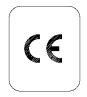     и для цифровых устройств Класса «B» в соответствии с Главой 15 Правил ФКС.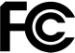 Медицинское электрооборудование требует специальных предосторожностей, что касается ЭМС (электромагнитной совместимости) и требует установки и эксплуатации в соответствии с руководящими указаниями по ЭМС. ВНИМАНИЕ! Использование принадлежностей, преобразователей и кабелей, кроме тех, которые предусмотрены и проданы изготовителем блока SEIKA 40 в качестве заменителей компонентов, может привести к увеличению излучений и уменьшению степени защиты блока SEIKA 40.По конструкции устройство SEIKA должно отключиться в случае проверочного импульса электростатического разряда 8 кВ. Для возобновления работы устройство SEIKA 40 необходимо включить снова.Предупреждение ЕЭС   Устройства ввода и вывода необходимо присоединять в соответствии с инструкциями.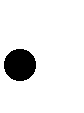    устройство   предназначено исключительно для межкомпонентного соединения с оборудованием, сертифицированным в соответствии с положениями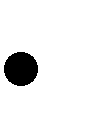 IEC/EN 60XXX за пределами пользовательской среды и оборудованием, сертифицированным всоответствии с положениями IEC/EN 60601-1 в пределах пользовательской среды.   Данное устройство соответствует положениям EN 60601-1-2. В целях уменьшения помех от другого оборудования необходимо выдерживать расстояние минимум 0,5 метра от других потенциальных источников электромагнитного излучения, например, мобильных телефоно в .    Оборудование, подключенное к аналоговым или цифровым интерфейсам, должно соответствоватьнадлежащим стандартам IEC/EN (напр., IEC/EN60950-1 для оборудования обработки данных и IEC/EN 60601-1 для медицинского оборудования). Не вскрывайте корпус.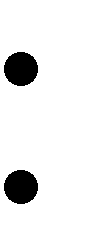 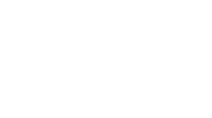 Только квалифицированный обслуживающий персонал должен обслуживать блок.   Все возможные конфигурации должны соответствовать действующей версии инструкции посистемным стандартам «IEC/EN 60601-1-1».При подключении дополнительного оборудования к компоненту входа или выхода сигнала устройства помните, что осуществляется конфигурация медицинского оборудования. Таким образом, лицо осуществляющее настройку или подключение системы, несет ответственность за всю систему, и ему необходимо убедиться, что она соответствует действующей версии требований системного стандарта IEC/EN 60601-1-1. В случае, если у вас есть какие-либо сомнения относительно соответствия системы настоящей версии требованиям системного стандарта IEC/EN 60601-1-1, обратитесь в отдел технического обслуживания или к вашему местному дистрибьютору.Объяснение графических символовДанный  символ  предупреждает  пользователя,  что неизолированные	источники	напряжения	внутри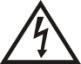 блока могут иметь достаточную величину, чтобы вызвать поражение электрическим током. Таким образом, опасно иметь какой-либо контакт с любой деталью внутри блока.Данный символ предупреждает пользователя, что включена важная литература, касающаяся эксплуатации и технического обслуживания данного блока. Таким образом, ее следует внимательно прочитать во избежание каких-либо проблем.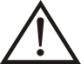    Режим ожидания  Постоянный ток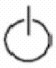 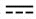 Логотип безопасности: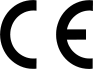 Данное устройство соответствует директивам 93/42/EEC, EN60601-1, EN60601-2соответствующих европейских стандартов.Утилизация старого устройстваЕсли вы видите этот знак -Сведения об утилизации для стран за пределами Европейского Союза.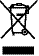 Данный символ действителен только в пределах Европейского Союза.Если вы желаете утилизировать данный продукт, пожалуйста, обратитесь к вашим органаммуниципалитета или распространителю и спросите о надлежащем способе утилизации.  Тех нич еск ие ха рак терис тик и  устройс тва 	FCC: Федеральная Комиссия по радиосвязи СШАСертификация Федеральной Комиссии по радиосвязи (FCC)Данное оборудование проверено и найдено соответствующим ограничениям для цифрового устройства класса «В» в соответствии с Частью 15 Правил FCC. Данные ограничения предназначены для обеспечения приемлемой защиты от нежелательных излучений помех в жилом помещении. Оборудование генерирует, использует и может излучать энергию радиочастоты, и, если его не использовать в соответствии с настоящими указаниями, может вызывать нежелательные помехи для телесвязи. Однако нет гарантии, что данные помехи не будут влиять на определенную установку. Если данное оборудование действительновызывает нежелательные помехи в приеме теле- и радиопередач, что может быть определено включением и выключением оборудования, пользователю предлагаетсяпопытаться исправить положение принятием одной из следующих мер:перенаправьте или переместите приемную антенну;увеличьте расстояние между оборудованием и устройством приема;обратись в торговую организацию или к опытному радио- или телемастеру за помощью.Предупреждение FCCДля обеспечения постоянного соответствия следуйте прилагаемым инструкциям по установке и используйтетолько экранированные интерфейсные кабели с ферритовым наконечником при присоединении к компьютеру или периферийным устройствам. Любые изменения илимодификации, не утвержденные положительным образом ответственной стороной, могли бы аннулировать полномочия пользователя для эксплуатации данного оборудования.Директива Федеральной Комиссии по радиосвязи (FCC) о воздействии радиочастотных излученийДанное передающее устройство не должно находиться рядом или взаимодействовать с любой другой антенной илипередатчиком. Данное оборудование соответствует ограничениям FCC по воздействию радиочастотных излучений, установленных для неконтролируемой среды. Для поддержания соответствия требованиям FCC по воздействию радиочастотных излучений избегайте прямого воздействия с передающими антеннами при передаче. Любые изменения или модификации (включая антенны), не утвержденные положительным образом ответственной стороной, могли бы аннулировать полномочия пользователя для эксплуатации данного оборудования.Гарантийные условияКомпания гарантирует, что устройство SEIKA 40 на момент поставки свободно от каких бы-то ни было дефектов по материалам и по качеству изготовления. Гарантия не распространяется на группы, несколько пользователей или организации. Устройство  SEIKA 40 предназначено для индивидуального приобретателя для использования дома и в условиях офиса. Компания«Seika» сохраняет за собой право на ремонт или замену любого приобретенного устройства SEIKA 40 на равнозначный или лучший продукт.Ни при каких обстоятельствах компания «Seika» или ее дилеры не несут ответственности за косвенный илипобочный ущерб. Меры, которые может предпринять пользователь, ограничены заменой устройства SEIKA USB. Настоящая гарантия действует только при обслуживании в стране изначального приобретения или снеповрежденными печатями. Для получения дополнительнойгарантии или по вопросам обслуживания в гарантийный или послегарантийный период обращайтесь к вашему дистрибьютору.Компания «Seika» не несет ответственности за использование данного устройства в условиях, неподпадающих под описание в данном Руководстве.КлавишиSEIKA 40JAWSDolphin Supernova / HaleTouch1Левое колёсико прокруткивверхПерейти к предыдущемудокументуeTouch2Левое колёсико прокруткивнизФункция «Where am I» -«Где я?»eTouch3Правое колёсикопрокрутки вверхПерейти к следующемудокументуeTouch4Правое колёсикопрокрутки внизЧитать строку состоянияeTouch1 +eTouch2Нажать на левое колёсикопрокруткиНачало строки БрайляeTouch1 +eTouch3Автоперемещение поячейкамeTouch1 +eTouch4Увеличить скоростьавтоперемещенияeTouch2 +eTouch3Уменьшить скоростьавтоперемещенияeTouch2 +eTouch4Включение пауз приозвучиванииeTouch3 +eTouch 4Нажать на правоеколёсико прокруткиКонец строки БрайляT3 +eTouch1Переключить режимыФункция Физическогорежима(Physical mode): вкл/выклT3 +eTouch2Брайлевскийпереключатель курсораВкл/выкл указателяT3 +eTouch3Привести курсор Брайляна позицию активного курсораУстановить уровеньинформативности (Braille verbosity) чтения с дисплеяT3 +eTouch4Перейти на 8-точечный БрайльФункция «Expand gaps» -«Увеличить интервалы» вкл/выклT1Смещение курсора по сроке влевоПредыдущая строка БрайляT2Предыдущая строкаБрайляСтрока вверхT3Привести курсор Брайля на позицию активногокурсораФокус ввода (Go to focus)T4Следующая строкаБрайляСтрока внизT5Смещение курсора построке вправоСледующая строка БрайляT1 + T2Верхняя строка БрайляВерхняя строка БрайляT1 + T3Настройкаинформативности БрайляT1 + T4Изменить вид курсораИзменить вид курсораT1 + T5Переключатель чтениятаблицыБрайлевский вводвкл/выклT2 + T4Перейти на 8-точечный БрайльПерейти с 8-точечного Брайля на 6- точечныйT2 + T3Переход на сокращённый Брайль (Grade2 translation)Система Literary Braille (несокращённый или сокращённый Брайль) вкл/выклT2 + T5Отключить маркировщикграфикиПоказать курсор Брайля:вкл/выклT3 + T4Отображение текущего слова в несокращенномБрайле (Grade2)T3 + T5Установить маркировщикграфикиФункция «Enhance» -Очистить синтезированную речь от шумоввкл/выклT4 + T5Нижняя строка БрайляНижняя строка БрайляКлавиши устройстваSEIKA 40Window-EyeseTouch1Прокрутка строки Брайля влевоeTouch2Верхняя строкаeTouch3Прокрутка строки Брайля вправоeTouch4Нижняя строкаT3 + eTouch1Переключить режим прокруткиT3 + eTouch2WE/Mouse –  Проводник Windows/МышьT3 + eTouch3Автомаршрутизация курсораT3 + eTouch4ИнтервалыT1Прокрутить влевоT2Предыдущая строка БрайляT3ФокусировкаT4Следующая строка  БрайляT5Прокрутить вправоT1 + T2Показать атрибуты: вкл./выкл.T1 + T3Переключательавтомаршрутизации курсораT1 + T4Красная строкаT1 + T5Навигация приложения «Quick message»T2 + T4Перейти с 6-и на 8-точечныйБрайльT2 + T3Перейти на сокращённый Брайль(Grade 2)T2 + T5Режим контроля передвижения (Braille tracking)T3 + T4Отключить функцию перевода поположению курсораT4 + T5Отображать знак прокрутки (rotor)Технические характеристикиТехнические характеристикиТехнические характеристикиУсловияокружающ ей средыТемпературный режим приработе:+0° C ~ +40° CТемпература хранения/транспортировки:Температура хранения/транспортировки:-20° C ~ +60° CОтносительная влажность приэксплуатации:Относительная влажность приэксплуатации:20% ~80% без образованиякапельОтносительная влажностьпри хранении/транспортировке:Относительная влажностьпри хранении/транспортировке:10% ~95% без образования капельАтмосферное давление:500~1060 гПа